Preapearing a theatre play in English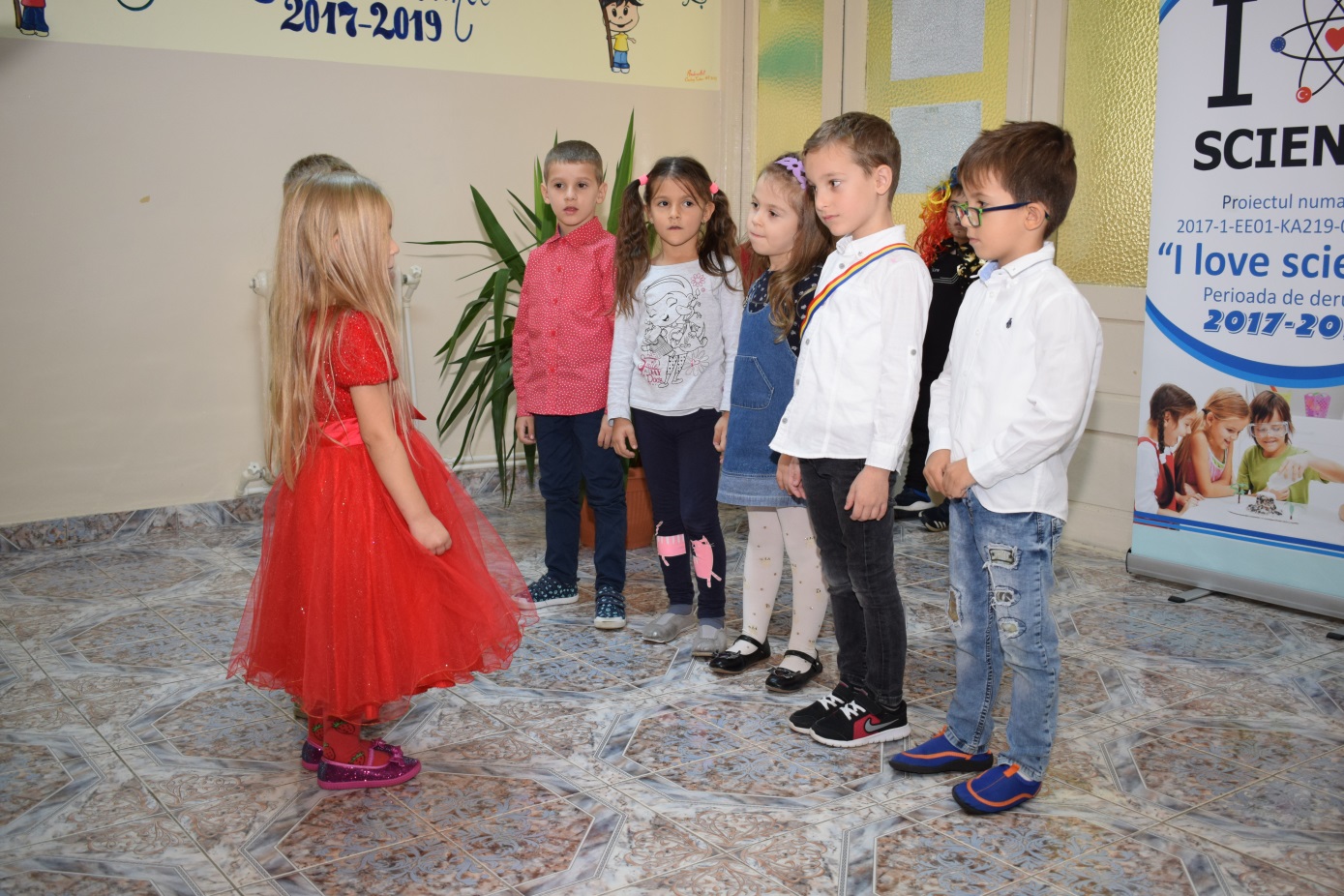 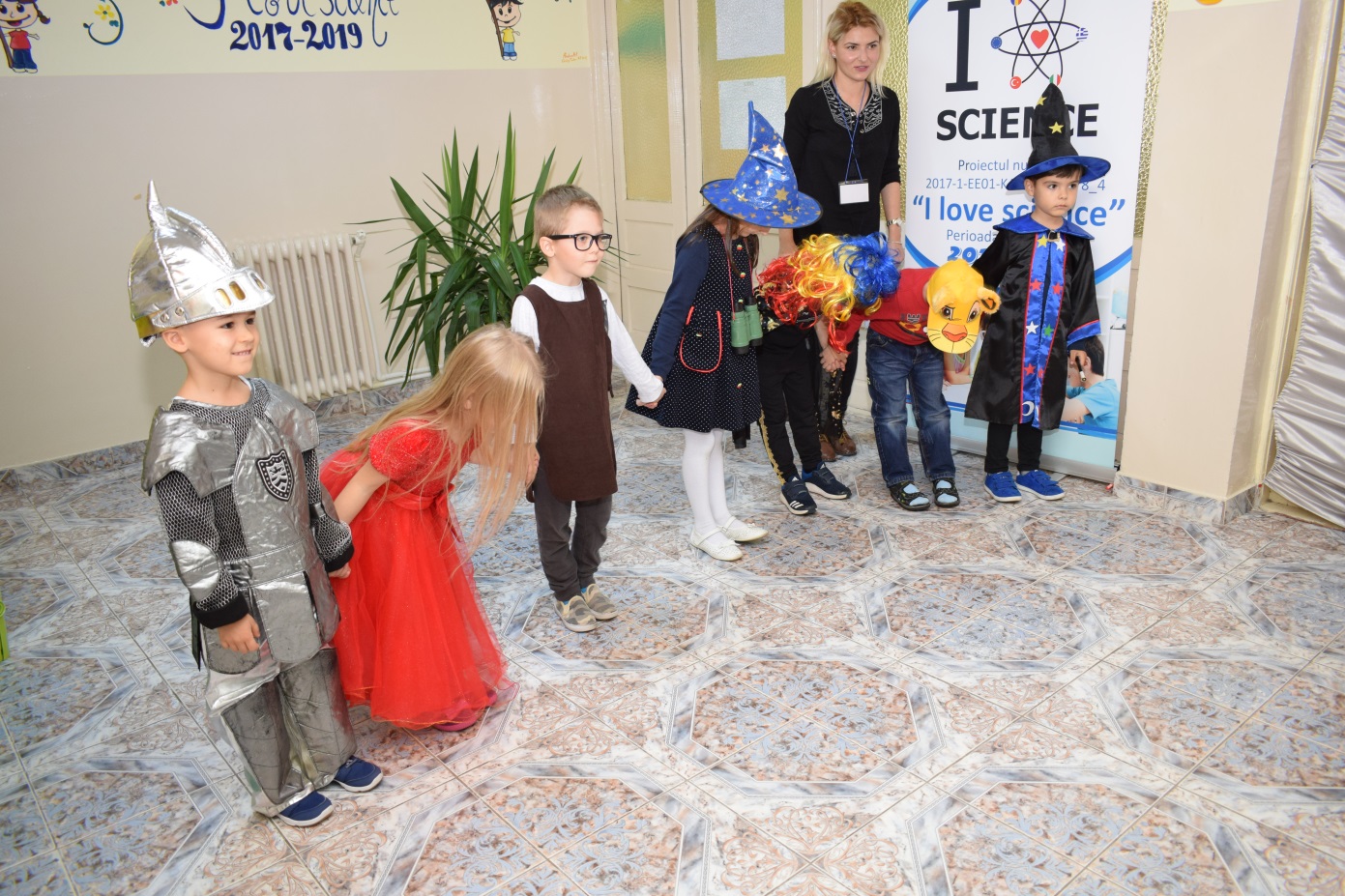 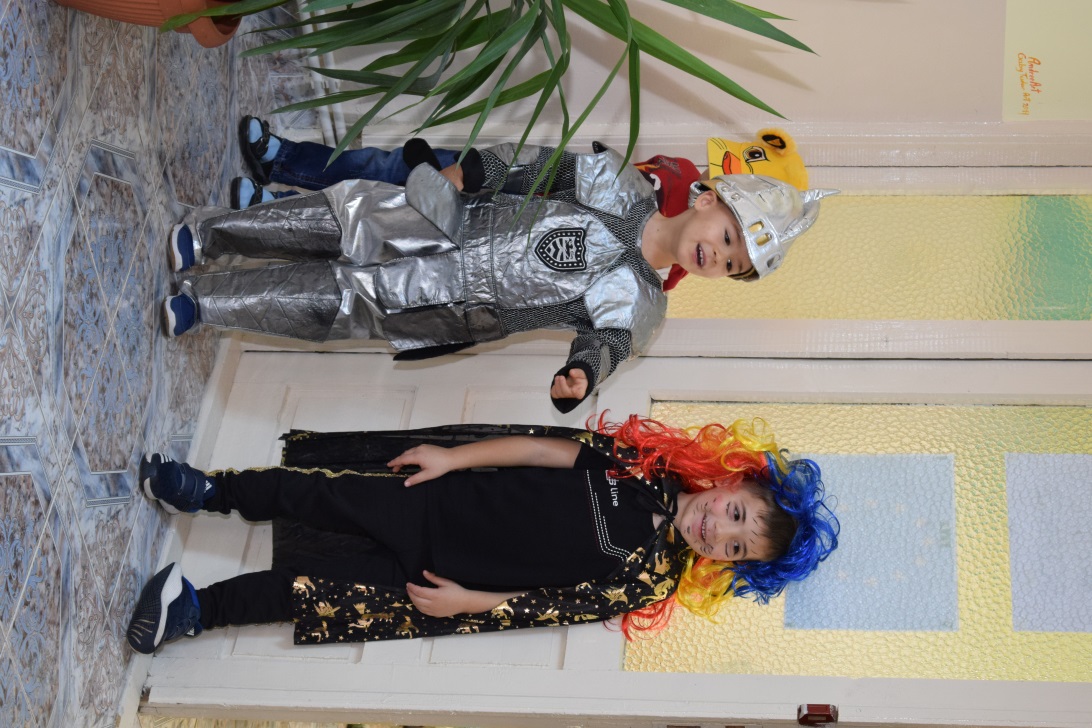 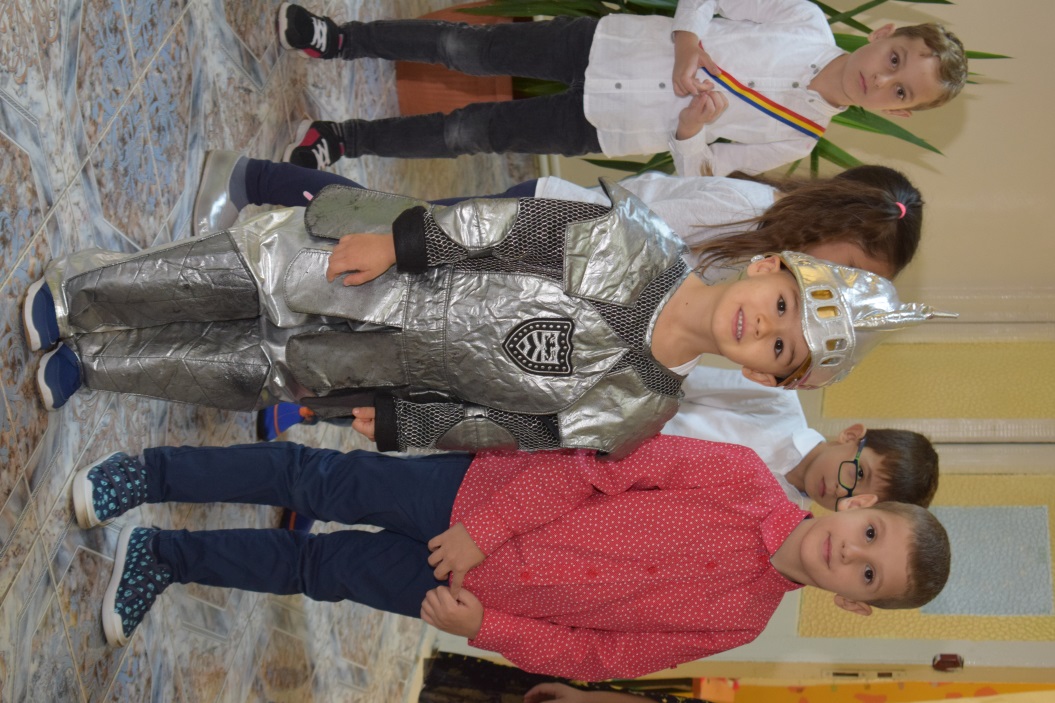 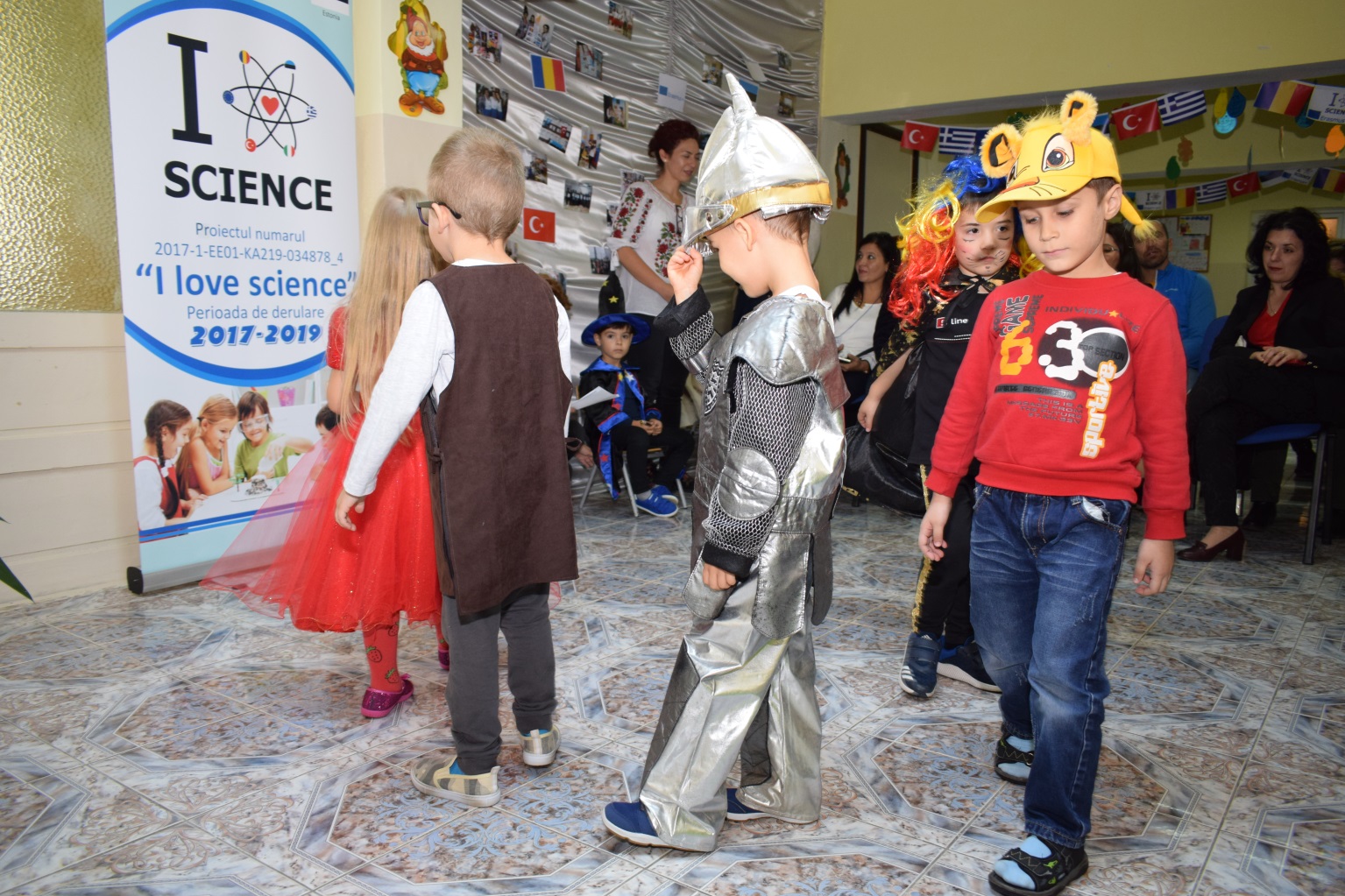 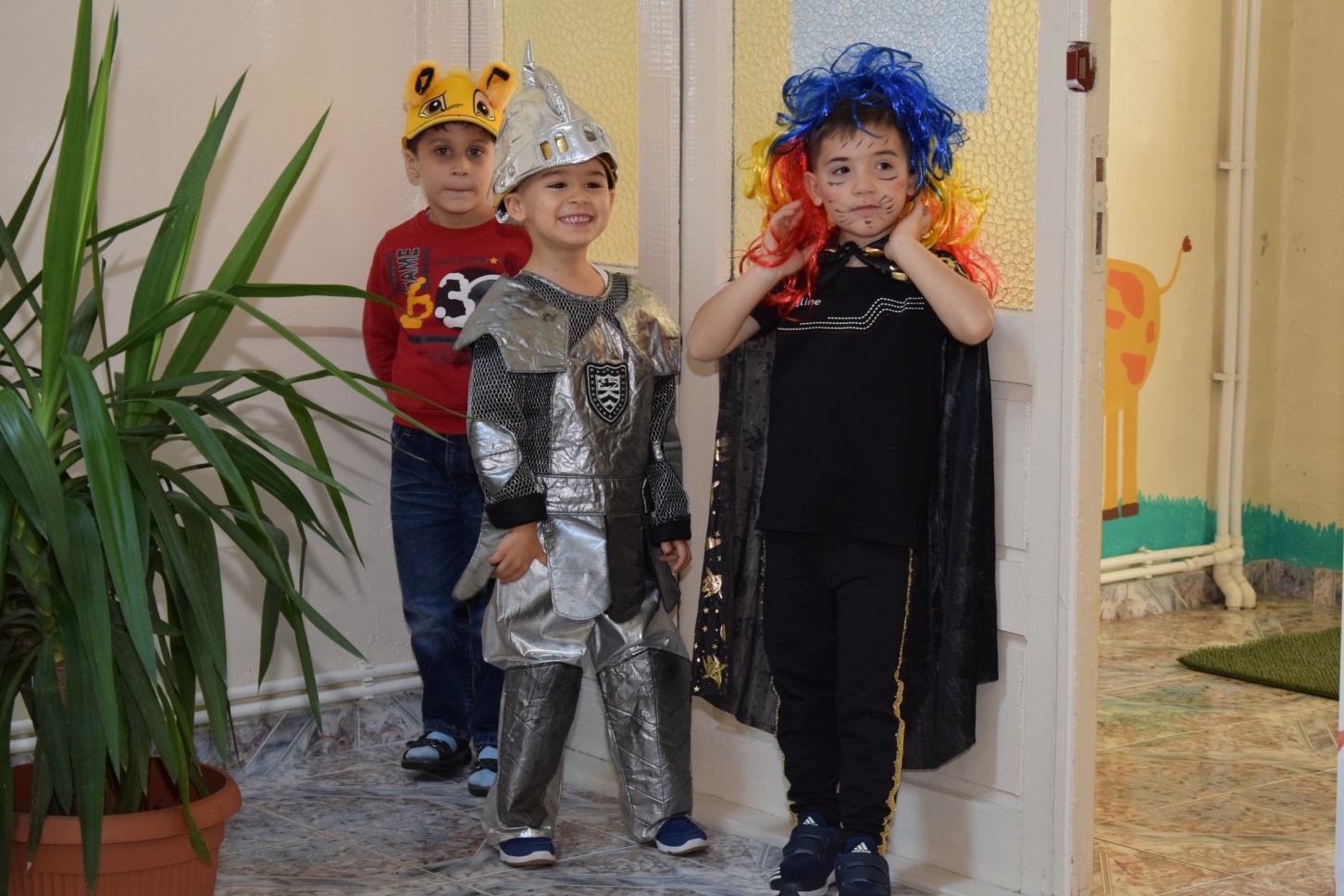 